Родителям о дислексии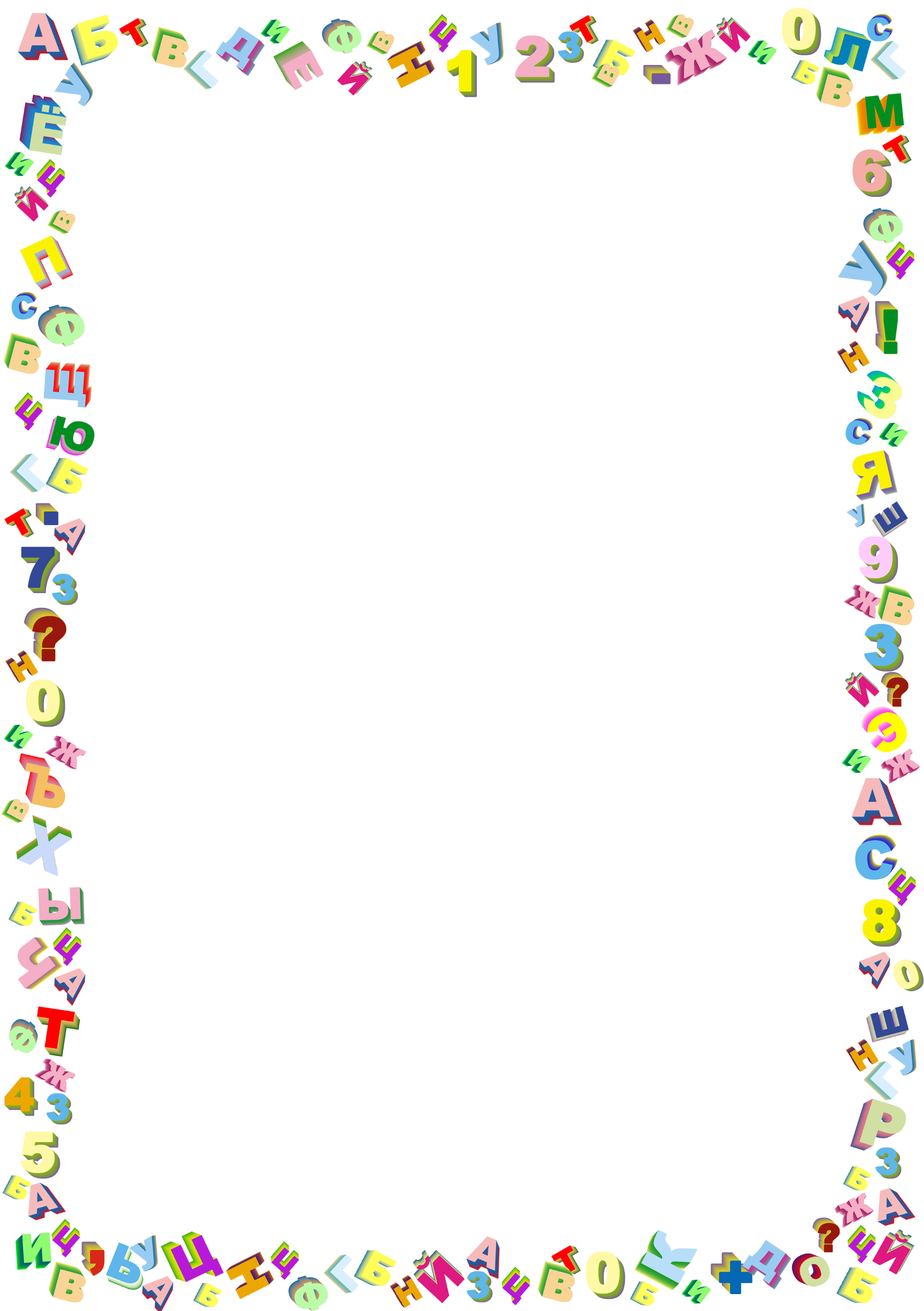 Дислексия… Все чаще среди родителей учеников начальной школы можно услышать этот термин. Стоит успеваемости пойти вниз, как мамы и папы начинают подозревать – проблема в трудностях с чтением. Действительно ли это так, можно ли с этим справиться, занимаясь прилежней, и есть ли таблетка от дислексии?Итак, дислексия — это частичное специфическое нарушение процесса чтения, обусловленное несформированностъю (нарушением) высших психических функций и проявляющееся в повторяющихся ошибках стойкого характера. Существуют «звоночки» — симптомы, заметив которые, родители должны обратиться к специалистам за консультацией. Выявить дислексию в дошкольном возрасте сложно. Однако предпосылки этого нарушения можно заметить уже на этапе дошкольного детства: у ребенка выявлено общее недоразвитие речи (нарушено звукопроизношение, ограничен лексический запас, ребенку трудно согласовать слова в роде, числе, падеже), при этом логопедическая коррекция не осуществлялась;  ребенок с трудом запоминает детские стихи, ему сложно услышать первый звук своего имени, он не может подобрать рифму к слову; затрудняется пересказать содержание понравившегося мультфильма, запомнить новое слово. Следует так же обратить внимание на трудности, связанные с мелкой моторикой (не любит рисовать, лепить, вырезать по линии, сложности с застегиванием пуговиц, завязыванием шнурков), сложности с пространственной организацией (долго не может запомнить правую и левую сторону, определить начало и конец); сложности с движениями в ритм с музыкой. Дополнительными факторами риска возникновения дислексии могут быть осложнения при беременности и родах, неврологические заболевания, особенно при отказе родителей от рекомендованного лечения (ММД, СДВГ и др.); раннее обучение чтению, когда зоны мозга, отвечающие за формирование данного навыка у ребенка еще физиологически не созрели; раннее изучение иностранного языка; наличие в семье двуязычия; имеет место и наследственный фактор.  Чаще всего  трудности возникают в начальных классах школы, когда дети  активно погружаются в процесс обучения: медленно усваивают учебный материал, возникают сложности в процессе чтения, письма. Зачастую даже в первом классе родители не задумываются о причинах таких трудностей, считая детей ленивыми, капризными, начинают сомневаться в уровне интеллекта школьников. Но при всем старании уже ко второму или третьему классу семья понимает, что школьная успеваемость ребенка значительно ниже по сравнению со сверстниками, ребенок проявляет негативизм и нежелание учиться, все члены семьи устали от «мучений» с домашними заданиями.Какие же проблемы с чтением могут возникать у ребенка с дислексией?– проблемы, связанные с трудностями распознавания фонем, даже в сильных позициях ребенок читает слово неправильно («шалко» вместо «жалко»);– ребенок допускает искажения звуко-слоговой структуры слова («анулицу» вместо «на улицу») или не овладевает принципами слогослияния (вообще не может прочесть слово из нескольких слогов);– оптические проблемы, которые проявляются в трудностях усвоения образов букв, их элементов и в целом с оптико-пространственными нарушениями и особенностями зрительного гнозиса (ребенок не ориентируется на листе, не видит строчки и клеточки);– мнестические нарушения, которые проявляются в невозможности запоминания буквы;– аграмматические проблемы характерны для тех детей, которые уже усвоили навык чтения, но во время «беглого» чтения допускают ошибки. Либо это один из признаков «угадывающего» чтения, когда ребенок прочитывает начало слова, а потом «подставляет» неправильное окончание;– при семантической дислексии наблюдаются разные механизмы нарушения:неправильный тип обучения чтению – побуквенное чтение «бухштабирование» (когда ребенок вместо слова читает перечень отдельных букв: Б, А, Б, А),бедный лексикон, когда ребенок просто не знает, что обозначает слово (обусловлен сужением кругозора),плохой уровень овладения грамматикой (отдельно «ручку» и «карандаш» ребенок знает, а, прочитав задание «покажи карандашом книгу, а рукой – папку», не может выполнить);смысловой стороны чтения встречаются в сочетанном варианте – особенности кратковременного зрительного запоминания и речевого развития приводят к независимому сочетанию нарушений технической и смысловой стороны чтения («пекук» вместо «бегут»).Дополнительные факторы и дефициты (не всегда являются признаками дислексии, но если сойдутся несколько пунктов из списка, стоит обратиться к специалистам): во время чтения ребенок часто потирает глаза, читает под неестественным углом зрения, приближает книгу к глазам при чтении (при отсутствии нарушения зрения), читает одним глазом или закрывает глаза по очереди (при чтении пытается повернуть голову так, чтобы читать одним глазом); жалуется на усталость, головную боль.Следует отметить, что до дислексии нужно «дорасти», в том смысле, что есть начальный период обучения чтению, когда ребенок имеет право читать в медленном темпе и допускать ошибки. Когда ребенок только учится навыку, он имеет право спотыкаться и это не патологическая проблема.Важно помнить: дислексия – это не болезнь, а особенность развития. Однако прежде чем обращаться к коррекционной педагогике, проверьте, не упустили ли вы что-то важное. Проверьте зрение: малыши с врожденными особенностями зрения просто не знают, что мир выглядит для большинства людей по-другому. Если в быту они как-то приспосабливаются к требованиям взрослых, то чтение может стать для них непосильной задачей. Проверьте слух: полную глухоту и вы, и врачи, разумеется, обнаружите сразу, а вот снижение слуха ребенок может в быту успешно компенсировать. А для формирования навыков чтения это может стать серьезным препятствием. Обратитесь к неврологу: быть может, вашему ребенку трудно сосредоточить внимание на интеллектуальной задаче, скучно заниматься в школьном классе, у него синдром гиперактивности. Заметив признаки дислексии, родителям желательно обратиться за помощью к специалистам: неврологу, логопеду, нейропсихологу, психологу.  Ожидание, что дислексию ребенок «перерастет», не приносит результатов. Чем раньше будет проведена тщательная диагностика и коррекционная работа, тем больше будет возможности скорректировать трудности ребенка.   Плохие оценки, негативные отзывы или замечания учителя оказывают сильное влияние и на психологическое состояние школьника. Учащиеся с дислексией, при своевременной диагностике и разработанной индивидуальной образовательной траектории, способны успешно освоить школьную программу и реализоваться в профессиональной сфере. При несоблюдении этих условий у учащихся с дислексией может развиться невротизация и последующая социальная девиация.В следующей статье мы расскажем, как родители могут помочь ребенку с дислексией и  как правильно организовать эффективное выполнение домашних заданий.Учитель-логопед Александрова Е.В.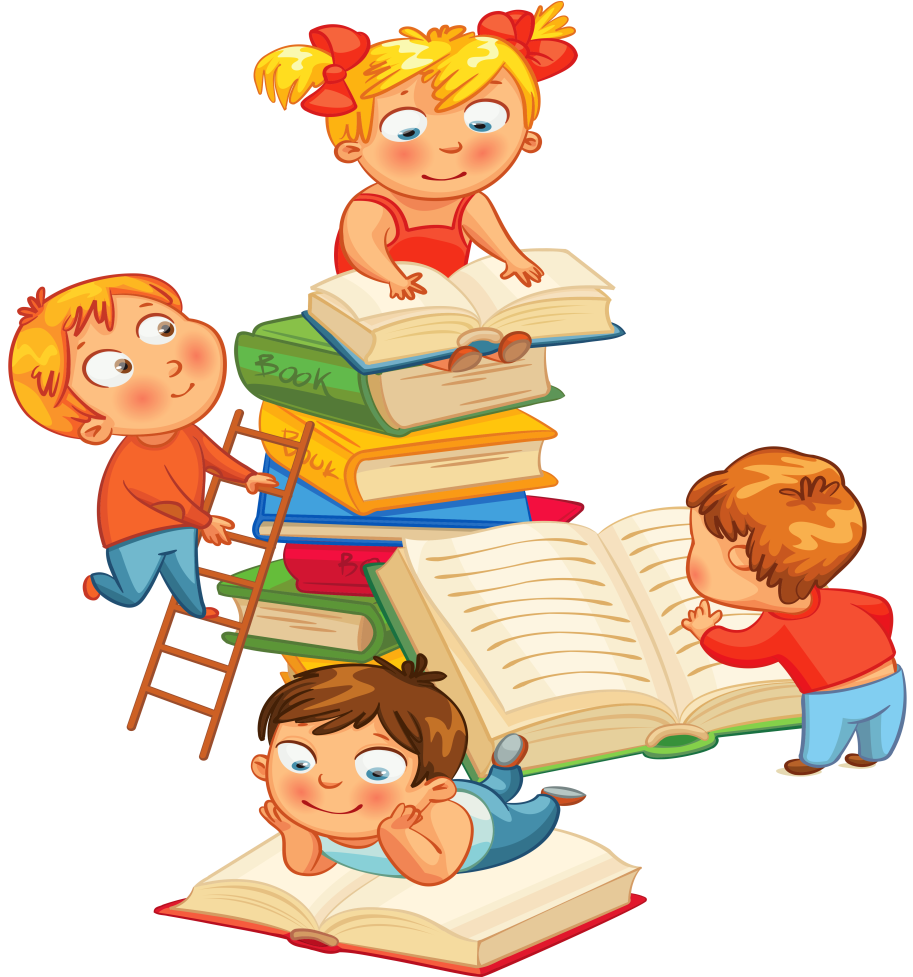 